Додаток 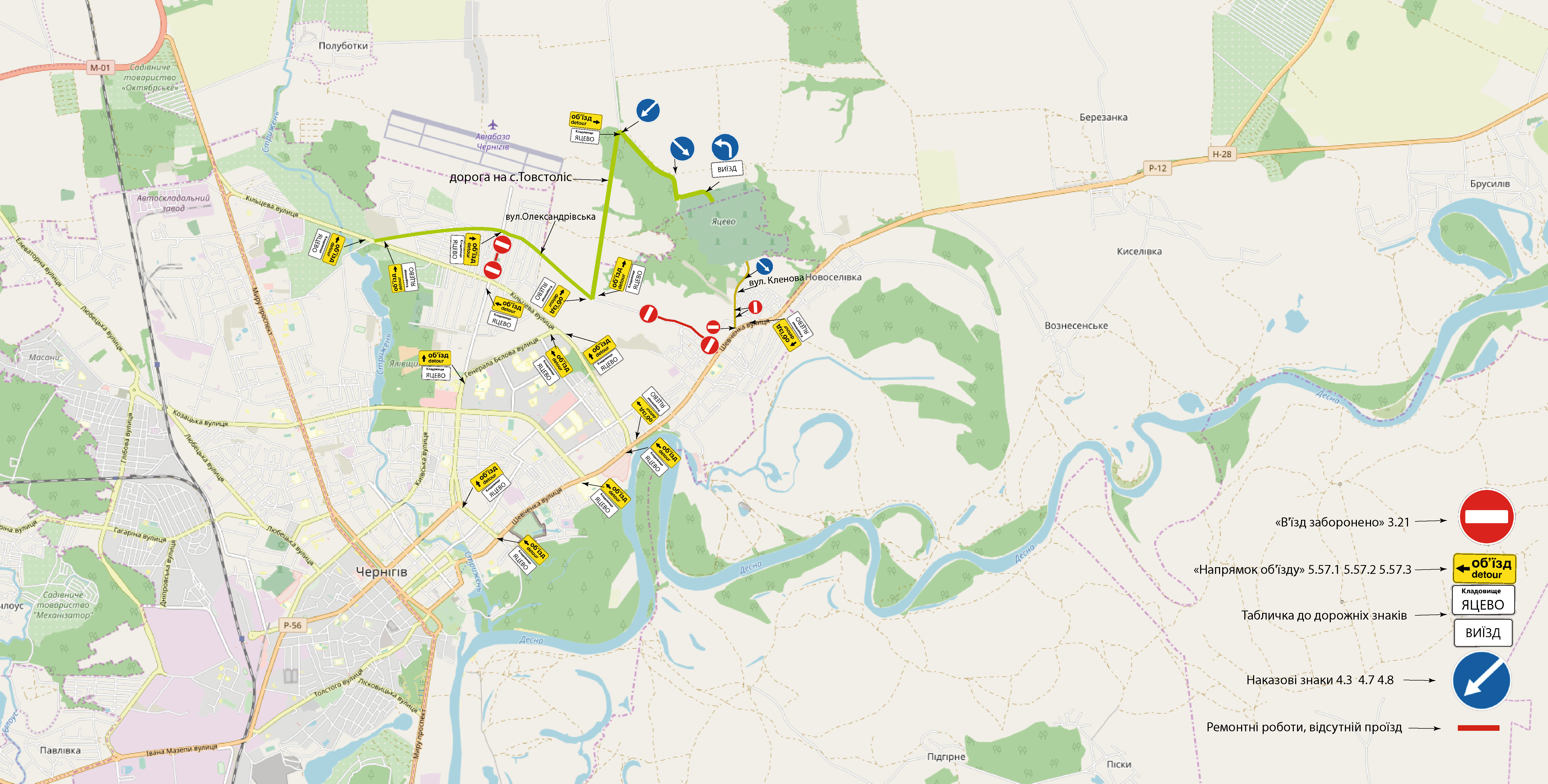 